Universidad Autónoma de Baja California SurFeria Universitaria del Libro 
UABCS 2022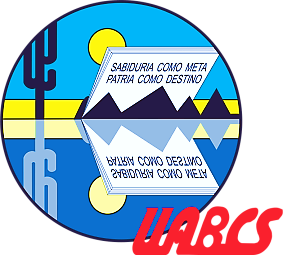 Solicitud de InscripciónDel 8 al 11 de noviembre en el Poliforo Cultural Universitario“Lic. Ángel César Mendoza Arámburo”Firma del Responsable de ComercializaciónUniversidad Autónoma de Baja California SurFeria Universitaria del Libro 
UABCS 2022Formulario de participaciónCompletar un cuadro de información por actividad. (Solo llenar la información que competan a la actividad/es a desarrollar. Ejem. presentación + actividad de fomento a la lectura)Actividad 1Actividad 2Datos generalesDatos generalesNombre de la editorial:Nombre del responsable:Correo electrónico:Teléfono (con lada):Datos fiscalesDatos fiscalesRazón social:Domicilio:Estado/país/C.P.:R.F.C.:Datos para transferenciaDatos para transferenciaNombre beneficiario:Banco:Cuenta:Sucursal:CLABE (transferencia):Datos para devoluciónDatos para devoluciónInstitución:Con atención a:Domicilio:Estado/país:Código postal:R.F.C.Otros rubrosOtros rubrosLiga a catálogo editorial en línea: Liga de la página web de ventas:(opcional) Liga de catálogo acceso abierto: (opcional)Logotipo de su institución en PNG Vectores. 	Enviar anexa al correo fuluabcs2021@gmail.com (con copia a editorial@uabcs.mx)Paginas oficiales de la editorial: Facebook, Instagram, Twitter 1) Presentación editorial: Nombre del autor/coordinador/editor/ etc.Nombre de comentarista/s:Portada del libro: Enviar anexa al correo fuluabcs2021@gmail.com (con copia a editorial@uabcs.mx)Reseña del libro: Media cuartillaSemblanza curricular del autor: No mayor a 10 líneas Semblanza curricular de cada uno de los comentaristas: No mayor a 10 líneasAnexar una fotografía de cada uno de los participantes: Enviar anexa al correo fuluabcs2021@gmail.com (con copia a editorial@uabcs.mx)2) Conferencia magistral, charla, potencia, etc: Nombre completo, grado académico Semblanza curricular de los participantes: No mayor a 10 líneasAnexar una fotografía de cada uno de los participantes:Enviar anexa al correo fuluabcs2021@gmail.com (con copia a editorial@uabcs.mx)3) Taller virtual: Nombre del talleristaDatos de contacto: Correo electrónico y número de contacto para especificacionesSemblanza curricular del tallerista: No mayor a 10 líneasAnexar una fotografía del tallerista: Enviar anexa al correo fuluabcs2021@gmail.com (con copia a editorial@uabcs.mx)4) Actividades de fomento a la lectura: Nombre de la actividad Nombre del instructor:Datos de contacto: Correo electrónico y número de contacto para especificacionesSemblanza curricular del instructor: No mayor a 10 líneasAnexar una fotografía del instructor: Enviar anexa al correo fuluabcs2021@gmail.com (con copia a editorial@uabcs.mx)5) Actividad artística: (Cortometraje, obra de teatro, Danza, exposiciones de arte o demás propuestas)Nombre de los participantesSemblanza curricular de cada participante: No mayor a 10 líneas de los participantesReseña o descripción de la actividad: Media cuartillaAnexar una fotografía de cada uno de los participantes: Enviar anexa al correo fuluabcs2021@gmail.com (con copia a editorial@uabcs.mx)1) Presentación editorial: Nombre del autor/coordinador/editor/ etc.Nombre de comentarista/s:Portada del libro: Enviar anexa al correo fuluabcs2021@gmail.com (con copia a editorial@uabcs.mx)Reseña del libro: Media cuartillaSemblanza curricular del autor: No mayor a 10 líneas Semblanza curricular de cada uno de los comentaristas: No mayor a 10 líneasAnexar una fotografía de cada uno de los participantes: Enviar anexa al correo fuluabcs2021@gmail.com (con copia a editorial@uabcs.mx)2) Conferencia magistral, charla, potencia, etc: Nombre completo, grado académico Semblanza curricular de los participantes: No mayor a 10 líneasAnexar una fotografía de cada uno de los participantes:Enviar anexa al correo fuluabcs2021@gmail.com (con copia a editorial@uabcs.mx)3) Taller virtual: Nombre del tallerista, Datos de contacto: Correo electrónico y número de contacto para especificaciones.Semblanza curricular del tallerista: No mayor a 10 líneasAnexar una fotografía del tallerista: Enviar anexa al correo fuluabcs2021@gmail.com (con copia a editorial@uabcs.mx)4) Actividades de fomento a la lectura: Nombre de la actividad Nombre del instructor:Datos de contacto: Correo electrónico y número de contacto para especificaciones.Semblanza curricular del instructor: No mayor a 10 líneasAnexar una fotografía del instructor: Enviar anexa al correo fuluabcs2021@gmail.com (con copia a editorial@uabcs.mx)5) Actividad artística: (Cortometraje, obra de teatro, Danza, exposiciones de arte o demás propuestas)Nombre de los participantes: Semblanza curricular de cada participante: No mayor a 10 líneas de los participantesReseña o descripción de la actividad: Media cuartillaAnexar una fotografía de cada uno de los participantes: Enviar anexa al correo fuluabcs2021@gmail.com (con copia a editorial@uabcs.mx)